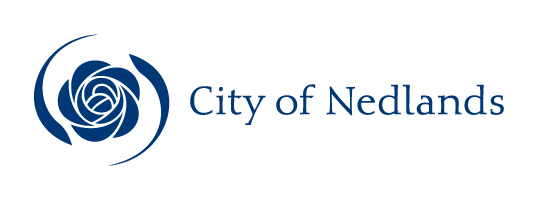 MinutesArts Committee Minutes9 March 2020ATTENTIONThis is a Committee which has only made recommendations to Council. No action should be taken on any recommendation contained in these Minutes. The Council resolution pertaining to an item will be made at the next Ordinary Meeting of Council following this meeting.Table of ContentsCity of NedlandsMinutes of a meeting of the Arts Committee held in the Council Chambers at the City of Nedlands, 71 Stirling Highway, Nedlands on Monday 9 March 2020 at 5.30pm.Arts Committee AgendaDeclaration of OpeningThe Presiding Member declared the meeting open at 5.30pm and drew attention to the disclaimer below.(NOTE: Council at its meeting on 24 August 2004 resolved that should the meeting time reach 11.00 p.m. the meeting is to consider an adjournment motion to reconvene the next day).Present and Apologies and Leave of Absence (Previously Approved)Councillors and	Voting Members Councillor B G Hodsdon 	(Chairperson) Hollywood Ward 		Mayor C M de Lacy		Councillor K A Smyth	Coastal Districts Ward		Councillor W R B Hassell	Dalkeith WardStaff	Ms M Granich	Manager Community Development	Ms L Macfarlane Reid 	Arts Centre Coordinator	Ms R Stewart 	Administration and Events OfficerPublic	Nil.Press	Nil.Leave of Absence 		Nil.(Previously Approved)	Apologies	Councillor G A R Hay 	Melvista WardDisclaimerMembers of the public who attend Council meetings should not act immediately on anything they hear at the meetings, without first seeking clarification of Council’s position. For example, by reference to the confirmed Minutes of Council meeting. Members of the public are also advised to wait for written advice from the Council prior to taking action on any matter that they may have before Council.Any plans or documents in agendas and minutes may be subject to copyright. The express permission of the copyright owner must be obtained before copying any copyright material.Public Question TimeNil.Addresses by Members of the Public (only for items listed on the agenda)Addresses by members of the public who have completed Public Address Session Forms will be invited to be made as each item relating to their address is discussed by the Committee.Nil.Disclosures of Financial Interest The Presiding Member reminded Councillors and Staff of the requirements of Section 5.65 of the Local Government Act to disclose any interest during the meeting when the matter is discussed.There were no disclosures of financial interest.Disclosures of Interests Affecting ImpartialityThe Presiding Member reminded Councillors and Staff of the requirements of Council’s Code of Conduct in accordance with Section 5.103 of the Local Government Act.There were no disclosures affecting impartiality.Declarations by Members That They Have Not Given Due Consideration to PapersNil.Confirmation of MinutesArts Committee Meeting 18 November 2020Moved – Councillor SmythSeconded –	Mayor de Lacy The Minutes of the Arts Committee 18 November 2019 be accepted as a true and correct record of that meeting.					CARRIED UNANIMOUSLY 4/-Items for DiscussionPercent for Art SchemeRegulation 11(da) – The Committee made a decision that differed from the recommendation for the following reasons:To review Council’s Public Art Policy before further consideration of a Percent for Art Scheme; andThe Committee wishes to include provision for the Military Art Project in the 2020/21 Council budget, as per the Committee’s Terms of Reference.Moved – Councillor HodsdonSeconded – Councillor HassellThat the Recommendation to Committee be adopted.(Printed below for ease of reference)Councillor Hassell retired from the meeting at 6.27 pm. AmendmentMoved – Mayor de LacySeconded – Councillor Smyth That Committee:requests the CEO to review the Council’s Public Art Policy; andrequests information about the Military Art Project including the budget implications of that project.The AMENDMENT was PUT and was CARRIED UNANIMOUSLY 3/-The Substantive Motion was PUT and wasCARRIED UNANIMOUSLY 3/-Committee RecommendationThat the Arts Committee:receives the information provided in this report on the broad concepts underlying a developer-funded Percent for an Art Scheme for the City of Nedlands;requests the CEO to review the Council’s Public Art Policy; andrequests information about the Military Art Project including the budget implications of that project.Recommendation to CommitteeThat the Arts Committee receives the information provided in this report on the broad concepts underlying a developer-funded Percent for an Art Scheme for the City of Nedlands.Executive SummaryThe purpose of this item is to generate an initial discussion by Arts Committee members of the broad concepts relating to a developer-funded Percent for Art Scheme for the City of Nedlands.  At this stage, there is no such scheme in the City of Nedlands.  Therefore, the information in this report is provided for information only and does not require a decision from the Arts Committee at this time, other than the decision to receive the information provided for further consideration.The City is at the earliest stages of exploring the possibility of having a Percent for Art Scheme and, should Council decide to introduce such a scheme, what its key features would be.  As an introduction to the key concepts underlying a Percent for Art Scheme, this agenda item marks the start of Councillors considering this matter.  There will be further opportunity to consider the matter and a formal Council decision on the matter, before any such scheme can be adopted.Discussion/OverviewPublic art adds meaning to our environment and invigorates public spaces. The City has a strategic aspiration to be an attractive City with residential amenity and a strong sense of community and place. Public art can support this aspiration in ways that are interesting, engaging and unique to this community.To date, the City has acquired its public artworks in two main ways:as works donated to Council by the Nedlands Cultural and Community Society; andas works purchased or commissioned by Council.The Nedlands Cultural and Community Society is no longer in existence, having fulfilled its purpose of using its funds to commission high-quality public artworks and donate them to the City of Nedlands. It is unlikely that the City will continue to receive such generous donations in future.In recent years, Council has commissioned or purchased several major public artworks.  Public artworks are necessarily relatively expensive to acquire, because of their size, the need for structural integrity, longevity and artistic quality. The works that were commissioned or purchased by Council have been funded from rates revenue, a source of funds that is always under pressure from competing needs.A third option for funding public artworks is now available to Council.  The recent adoption of the City’s Local Planning Scheme 3 provides the opportunity to introduce a developer-funded Percent for Art Scheme, should Council wish to do so.  Therefore, the following discussion focuses on the key features of a Percent for Art Scheme.The key features of a developer-funded Percent for Art Scheme include:How it would be fundedWhich developments it would apply toWhich developments it would not apply toThe amount to be contributedOptions available to the developerMaximum amount of contribution by developerFurther information on these key features is provided below.How would it be funded?A Percent for Art Scheme would be funded by a contribution levied on the developer of any new development in the City of Nedlands that fit within certain criteria set by Council.Which developments would it apply to?Specifically, which developments this levy would apply to is yet to be considered and decided by Council.  However, a starting point for discussion might be that the levy applies only to developments, alterations or additions:Costing $2 million or more; and being any of the following:A non-residential developmentA mixed-use developmentA multiple dwelling.The principal is that the type of developments to which this levy would apply must be clearly defined and decided by Council.  Which developments would not have to pay the levy?Just as Council has not yet decided which types of development a Percent for Art levy would apply to, equally there has not yet been a Council decision on what type of development would be excluded from the levy.  However, most other local governments with a Percent for Art Scheme in place have excluded private single dwellings from the scheme.  This would mean that private houses would be exempt from the scheme and therefore not required to pay a contribution.Amount to be contributedWhile the amount to be contributed by the develop under the Percent for Art Scheme is yet to be decided by Council, a standard amount that has been set by various local governments is 1% of the cost of the development.  In setting the amount, Council will wish to consider two factors:Ensuring that the amount is high enough to fund quality artworks; andEnsuring that the amount is not so high as to inhibit development.Various Councils throughout WA have found 1% of the cost of the development to be a figure that fits with both factors listed above.  Options available to the developerMost Percent for Art Schemes allow the developer two different options in relation to how their contribution is spent.  These options are:Option 1 – Developer provides public artwork on-site; orOption 2 - Developer provides cash-in-lieu contribution to City.If the developer elects to provide the public artwork onsite they are then responsible for commissioning the artwork within the boundaries of their development.  The artwork commissioned by them must comply with criteria that are set by the City.  These criteria would have been approved by Council, as part of the Public Art Strategy.If the developer elects to pay a cash-in-lieu contribution to the City, then the City must deposit those funds into a specific Public Art Reserve Account; and must spend the funds according to the approach outlined in Council’s Public Art Strategy.  Maximum amount of levyMost Councils set a maximum amount that the developer would be required to set aside for public art.  This amount various between Council areas, but a starting point might be for the Arts Committee to consider capping the contribution at $500,000. Key Relevant Previous Council DecisionsN/AConsultationN/ABudget/Financial ImplicationsThere are no remaining funds in the current financial year’s approved budget available for expenditure on public art.  While $50,000 was approved for expenditure on public art in the current financial year, all of this amount has been spent on finalizing the most recent commission by Council, being the public artwork located in Annie Dorrington Park, Mt Claremont.  Given the competing pressures on Council budgets, Council and its Arts Committee may wish to consider introducing a developer-funded Percent for Art Scheme that will enable high quality public artworks to be funded in a financially sustainable way into the future.Legal ImplicationsAdoption of a developer-contribution Percent for Art Scheme would need to involve a formal Council decision or decisions, which included the adoption of:A Percent for Art Local Planning Policy; andA Public Art Strategy.Neither of these has yet been considered or adopted by Council. Together, the Percent for Art Local Planning Policy and Public Art Strategy would specify the specific features of such a scheme and also outline how any cash-in-lieu contributions would be spent.  Therefore, any future Council decision on a draft Percent for Art Local Planning Policy and a draft Public Art Strategy would provide Council with the opportunity to decide the specific features of such a scheme.ConclusionThis report provides information on the key features of a developer-funded Percent for Art Scheme, which Council and its Arts Committee may wish to consider introducing.  The Arts Committee is not, at this stage, being asked to decide whether such a scheme should be introduced, or on the key features of such a scheme.  Instead, the information in this report is provided for the Arts Committee’s information only.  Further opportunities for Council to consider this information will be provided at a Councillor Briefing in the near future. 8.	Date of Next MeetingThe next meeting of the Arts Committee will be held on Monday 18 May 2020. Declaration of ClosureThere being no further business, the Presiding Member declared the meeting closed at 6.50 pm.Arts Committee9 March 2020ApplicantCity of Nedlands Employee Disclosure under section 5.70 Local Government Act 1995Nil. DirectorLorraine Driscoll – Director Corporate & StrategyAttachmentsNil.